DEMENTIA ADVISER REFERRAL FORMReferred By:Has consent been obtained from the person being referred to be contacted by us?Please tick	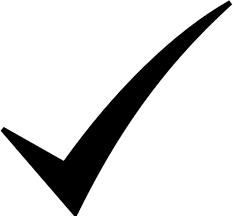  Yes	 NoDetails of person being referred: Person with Dementia	 Carer or other (please specify):      Communication and Accessibility needs:Medical Information for Person with Dementia Once completed please return to: office@alzheimerswiltshire.org.ukorAlzheimer’s Support, 5 Sidmouth Street, Devizes, Wiltshire SN10 1LDNameDate:      OrganisationTel no: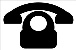  Email:      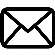 NameDate of BirthAddress incl. PostcodeTel no: Email:Marital StatusInterpreter required?YesNoWheelchair access required?  YesNoLanguage: Learning Disability:  Hearing:Other disability needing consideration: Vision:Other disability needing consideration: Military Service PersonMilitary VeteranMember of Military FamilyWhat type of dementia:      GP Surgery Dementia Medication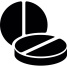 Please tick 	 Yes	 NoPlease tick 	 Yes	 NoPlease tick 	 Yes	 NoOther illnesses of noteMedical Problems:      Medical Problems:      Medical Problems:      Medical Problems:      Medication: Who to contact in first instance:NOK Details:      	NOK Tel. No:	     Known Risks relating to person you are referring:If details above are for the person with dementia please add main carer contact details here Carer Details:	     Carer Tel. No:	     